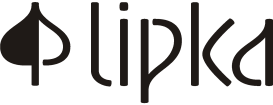 AKCE PRO VEŘEJNOSTÚNOR 2019Lipka – školské zařízení pro environmentální vzděláváníSEMENAŘENÍ A MINIBURZA SEMÍNEK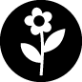 5. února – úterýZveme všechny zahrádkáře i ty, kteří chtějí se zahradničením teprve začít na setkání příznivců semenaření. Společně probereme, co všechno zvládneme semenařit v podmínkách našich zahrádek, ale také třeba jak opylovat dýně, aby se nám nekřížily. Po diskuzi a vzájemné výměně zkušeností bude následovat miniburza semínek. Uvítáme proto, když přinesete semínka na výměnu, není to však podmínkou účasti.DOBA TRVÁNÍ: od 16.30 do 18.30 hodin | T: 543 211 264 | www.lipka.cz/lipova CENA: 50 Kč | MÍSTO KONÁNÍ: Lipka – pracoviště Lipová, Lipová 20 BrnoJARNÍ PRÁZDNINY NA JEZÍRKU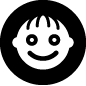 11. –15. února – pondělí – pátekNa Jezírku připravujeme na jarní prázdniny hned dva tábory, jeden pobytový 
a druhý příměstský. Na příměstský tábor se mohou vypravit děti od 7 do 12 let, aby si vyposlechly Povídání islandského elfa, tak se totiž tábor, který nám přiblíží radosti 
a strasti bohů, obrů, elfů, skřítků i lidí žijících v zemi ohně a ledu, jmenuje.Děti ve věku 9–14 let mohou na Jezírku strávit celé jaráky. Na táboře Pět neděl v Jezírku se z táborníků stanou dobrodruzi a vydají se na výpravu za vzácnými objevy.MÍSTO KONÁNÍ: Lipka – pracoviště Jezírko | T: 545 228 567 | www.lipka.cz/jezirko MANDRAGORA (PRO RODIČE DĚTÍ S PORUCHAMI AUTISTICKÉHO SPEKTRA)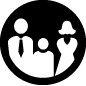 21. února – čtvrtekMandragora jsou zahradně terapeutická odpoledne určená pro rodiče dětí 
s poruchami autistického spektra. Každý rodič totiž ví, že je dobré vyhradit si čas na sebe, který je základem psychického zdraví. Jednou z cest, jak se k psychické pohodě a zdraví dostat je kontakt s přírodou a jejími produkty. Přijďte si společně s dalšími rodiči vyzkoušet, že k tomu stačí i málo – zahrada, záhon, a někdy jen květináč.DOBA TRVÁNÍ: od 16.00 do 18.00 hodin | CENA: zdarma | T: 543 420 823 www.lipka.cz/kamenna | MÍSTO KONÁNÍ: Lipka – pracoviště Kamenná, Kamenná 20DRÁTĚNÉ DROBNOSTI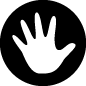 22. února – pátekUmíte pracovat s drátkem a kleštičkami? Že ne? Nevadí! My vás to naučíme. Společně si z drátků vytvoříme stylové ozdoby ve tvaru ptáčka, sluníčka, jablíčka nebo čehokoliv, co vás napadne. Drátek můžete průběžně zdobit různobarevnými korálky, aby vaše dekorace byla ještě působivější. Těší se na vás lektorka Pavlína Veselá.DOBA TRVÁNÍ: od 16.30 do 19.30 hodin | MÍSTO KONÁNÍ: Lipka – pracoviště LipováCENA: dospělí 320 Kč, děti od 12 let 250 Kč | T: 543 211 264 | www.lipka.cz/lipovaKERAMICKÁ SOBOTA: PŘÍPRAVA NA VELIKONOCE23. února – sobotaAč je ještě zima, na Rozmarýnku už se začínáme připravovat na jaro a Velikonoce. Přidejte se k nám a vytvořte si také netradiční keramické dekorace, třeba kytičky na pověšení nebo keramické kraslice, fantazii se meze nekladou a keramické hlíny máme dost pro všechny. S sebou si vezměte přezůvky a oblečení vhodné do keramické dílny.DOBA TRVÁNÍ: od 10.00 do 12.00 hodin děti, od 12.00 do 15.00 hodin dospělí CENA: 200 Kč dítě, 300 Kč tvořící doprovod, 360 Kč dospělí, 300 Kč studenti MÍSTO KONÁNÍ: Lipka – pracoviště Rozmarýnek, Rozmarýnová 6, BrnoSENIOŘI A DĚTI ANEB BABI, DĚDO, POJĎTE SI HRÁT!28. února – čtvrtekNa únorovém setkání se s Kukym nebudeme bát ani tmy ani nočních zvuků! Naopak si na to pěkně posvítíme. A kdo? Přece děti (nejlépe ve věku 4–7 let) 
v doprovodu svých prarodičů. Čeká nás spoustu společného tvoření a zábavy, přidejte se k nám! Hlaste se předem u Jany Dvořáčkové (jana.dvorackova@lipka.cz).DOBA TRVÁNÍ: od 13.30 do 15.30 hodin | CENA: 65 Kč /dítě| T: 543 420 823 www.lipka.cz/kamenna | MÍSTO KONÁNÍ: Lipka – pracoviště Kamenná, Kamenná 20Spustili jsme přihlašování na letní táboryMají vaše děti rády dobrodružství? Touží po zážitcích v blízkosti přírody? Barvité léto ve společnosti kamarádů jim namícháte z našich příměstských a pobytových táborů. Na své si přijdou milovníci tajemna, tvořivé typy i malí fotografové. Letní tábory pro vás připravuje všech pět pracovišť Lipky, tak neváhejte a podívejte se na naši pestrou nabídku. S přihlašováním neváhejte, míváme brzy plno.Nabídku táborů i přihlášky najdete na stránce www.lipka.cz/tabory.